Poštovani učenici,ovim putem želimo vas izvijestiti kako će Algebra tijekom proljetnih praznika (20. i 21. 4. 2022.) provoditi besplatne dvodnevne radionice za učenike 3. i 4. razreda koje će vam omogućiti stjecanje znanja i vještina relevantnih za razvoj karijera u izazovnim digitalnim vremenima. Prijave traju do 11. travnja 2022. Na raspolaganju su vam sljedeće radionice koje će se sve održavati uživo u Zagrebu na adresi Gradišćanska 24:Radionica izrade mobilnih aplikacija (Android i iOS)Radionica razvoja računalnih igaraRadionica digitalnog marketingaRadionica etičkog hakiranjaRadionica 3D dizajnaRadionica konstrukcije, apstrakcije, imaginacije i modelacijeRadionica televizijske video produkcijeRezerviraj svoje mjesto u učionici na vrijeme, a ovdje možete vidjeti kako smo se družili i učili prijašnjih godina .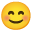 Dobro došli!Vaša AlgebraPodručje privitakaPregled videozapisa Algebra Digital Ninja Academy 2017. na YouTubeu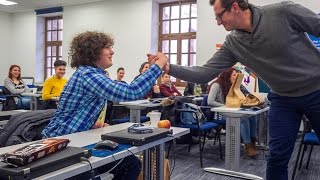 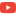 Algebra Digital Ninja Academy 2017.